Publicado en Madrid el 27/06/2022 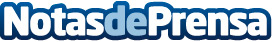 Las 5 patologías que más se benefician de la e-Salud en veranoSegún el estudio "Cigna 360 Wellbeing", un 55% de la población todavía no ha hecho uso de la tecnología e-Health, a pesar de que ya es el presente. Las intoxicaciones alimentarias, las enfermedades cutáneas, las picaduras de insectos, otitis y cistitis son las patologías que más aumentan durante la época estival. El uso de consultas a distancia permite aliviar la carga asistencial de centros médicos y hospitales, así como ofrecer una atención más eficiente con el aumento de desplazamientosDatos de contacto:RedacciónMadridNota de prensa publicada en: https://www.notasdeprensa.es/las-5-patologias-que-mas-se-benefician-de-la-e Categorias: Nacional Medicina Viaje Entretenimiento Seguros http://www.notasdeprensa.es